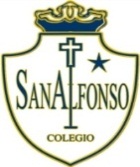 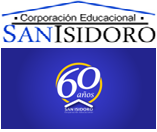 Trabajo individual pedagógico Educación Musical 7y 8 básico.Actividad para el alumno.Los alumnos eligen una canciónde un cantante o banda nacional, la escriben en su cuaderno y argumentan su elección, ( Explican el sentimiento o emoción que les causa dicha canción).